HOW MANY SUGAR CUBES?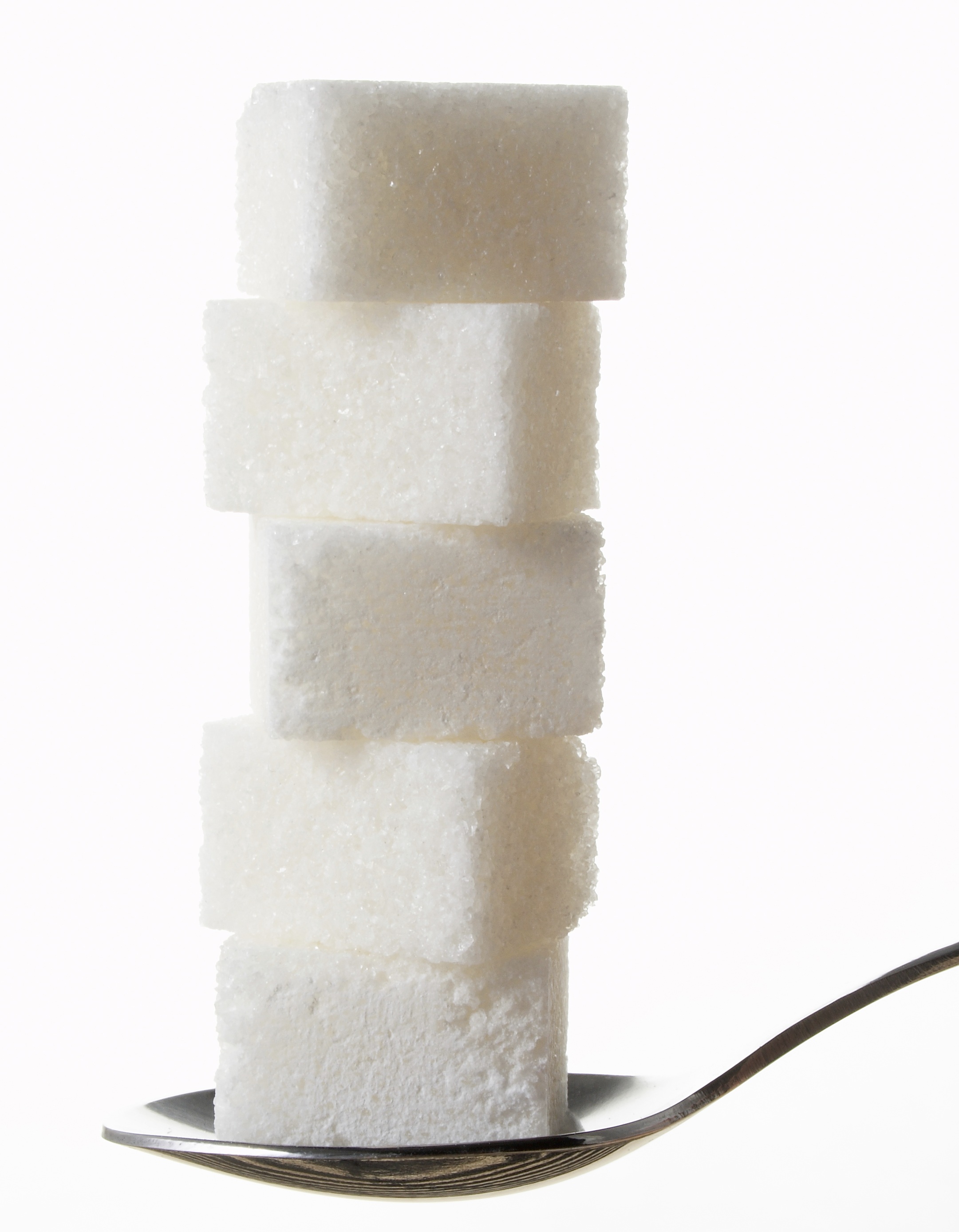 Directions: For each food item, convert the grams of sugar into the number of sugar cubes one serving of the food contains. (Remember, to convert grams of sugar into cubes (or teaspoons) or sugar, divide the grams of sugar by 4).Example:Your Turn!REMEMBER:  For your best health, don’t take in (eat and drink) more than 8 sugar cubes of added sugar per day!  Choose what you like best, and enjoy a small portion!
Created by Emily Parker, MS, RD – FoodGrams Sugar 
per ServingDivide by 4Cubes of Sugar per ServingGlazed Doughnut
(One Twist)24÷ 4=    6    CubesFoodGrams Sugar 
per ServingDivide by 4Cubes of Sugar per ServingMaple Syrup
(2 Tablespoons)28÷ 4= _______CubesGummy Bears
(10 Small Bears)
12÷ 4= _______CubesIce Cream Bar
(One Small)
20÷ 4= _______CubesChocolate Chip Cookie 
(One Large)16÷ 4= _______CubesLemon-Lime Soda(12-ounce Can)32÷ 4= _______Cubes